Załącznik nr 5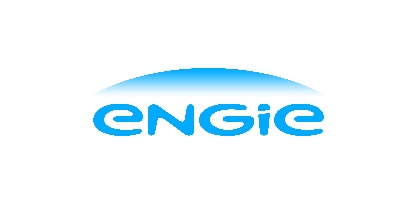 INFORMACJA STOSOWANA  PRZY ZBIERANIU DANYCH OD OSOBY KTÓREJ DANE DOTYCZĄNiniejszym ENGIE EC SŁUPSK spółka z o.o mieszcząca się w Słupsku przy  ul. Koszalińska 3 D  tel. 59 84 86 300 (dalej: „Spółka”) informuje, iż przetwarza dane osobowe w ramach zawartej Umowy, jako administrator danych i zgodnie z art. 13 ust. 1 i ust. 2 Rozporządzenia Parlamentu Europejskiego i Rady (UE) 2016/679  (dalej: “RODO”), przedstawia następujące informacje.W  Spółce  działa  Inspektor  ochrony  danych, dane kontaktowe: adres e-mail sekretariat.ec@engie.com, numer telefonu 59 84 86 300.Dane  osobowe  przetwarzane  są  w  celu zawarcia I realizacji umowy (tytuł…….)  na podstawie  następującej  podstawy  prawnej:Art. 6 ust 1 lit b RODO “przetwarzanie jest niezbędne do wykonania umowy, której stroną jest osoba, której dane dotyczą, lub do podjęcia działań na żądanie osoby, której dane dotyczą , przed zawarciem umowy”Dane osobowe wynikające z zawarcia I realizacji niniejszej umowy będą przetwarzane w okresie trwania umowy oraz przez czas niezbędny do ewentualnego dochodzenia roszczeń z tytułu niniejszej umowy.Dane osobowe będą udostępniane następującym odbiorcom danych:osobom upoważnionym przez Spółkę do przetwarzania danych osobowychpodmiotom którym Spółka powierzyła przetwarzanie danych osobowych, a w szczególności pracownikom Spółki oraz osobom  i podmiotom którym Spółka powierzyła prowadzenie swoich spraw w całości lub w części,osobyom upoważnionym do przetwarzania danych przez podmioty, którym Spółka powierzyła przetwarzanie danych osobowych;spółkom należącym do grupy kapitałowej ENGIE,innym osobom, jeżeli podanie im danych osobowych będzie niezbędne dla realizacji umowyOsobie, której dane dotyczą przysługuje prawo żądania od Spółki: dostępu do swoich danych osobowych, ich sprostowania, usunięcia, ograniczenia ich przetwarzania.Osobie, której dane dotyczą przysługuje prawo do:przenoszenia swoich danych osobowych, w przypadku, gdy są one przez Spółkę przetwarzane w sposób zautomatyzowany (w szczególności w systemach informatycznych), a podstawą przetwarzania jest: art. 6 ust. 1 lit. b), wniesienia sprzeciwu wobec przetwarzania  danych osobowych w przypadku, gdy podstawą przetwarzania jest  art. 6 ust. 1 lit. f tj. przetwarzanie jest niezbędne do celów wynikających z prawnie uzasadnionych interesów realizowanych przez Spółkę. Spółka przestanie przetwarzać przekazane dane w tym celu, chyba że będzie w stanie wskazać istniejące ważne , prawnie uzasadnione podstawy , które są nadrzędne wobec interesów , praw I wolności osoby której dane dotyczą lub te dane będą Spółce niezbędne do ewentualnego ustalenia, dochodzenia lub obrony roszczeń,wniesienia skargi do organu nadzorczego, którym jest po 25 maja 2018 r. Prezes  Urzędu  Ochrony  Danych  Osobowych. Dane osobowe nie będą przez Spółkę:poddawane profilowaniu (tj. nie będą przetwarzane w formie zautomatyzowanej) przetwarzane w celu podejmowania decyzji, opartych wyłącznie na zautomatyzowanym przetwarzaniu w tym profilowaniunie będą przekazywane do państwa trzeciego (poza Europejski Obszar Gospodarczy) oraz do organizacji międzynarodowych.